Вот такая неблагодарная КошкаЖил был на свете Чебурек. Однажды он увидел Картошку,  они  познакомились и подружились. Вместе они играли, пели песни, веселились. В один прекрасный день друзья играли, как всегда,   и неожиданно заметили Корзинку, они познакомились.  И стали играть втроем, Чебурек, Картошка и Корзинка. Они весело проводили время, болтали, прыгали, бегали и увидели Кошку. Кошка была очень грустной и сказала, что она потеряла дом, теперь она бездомная, а бездомной не до веселья. Друзья взяли Кошку в свою компанию, и стали дружно играть и веселиться. Вместе они жили два месяца в мире и согласии. Но в один день Кошка очень проголодалась и съела Картошку. Но одной Картошкой Кошка не наелась и  еще съела Чебурек. А в Корзинке сделала себе дом. Вот такие бывают друзья…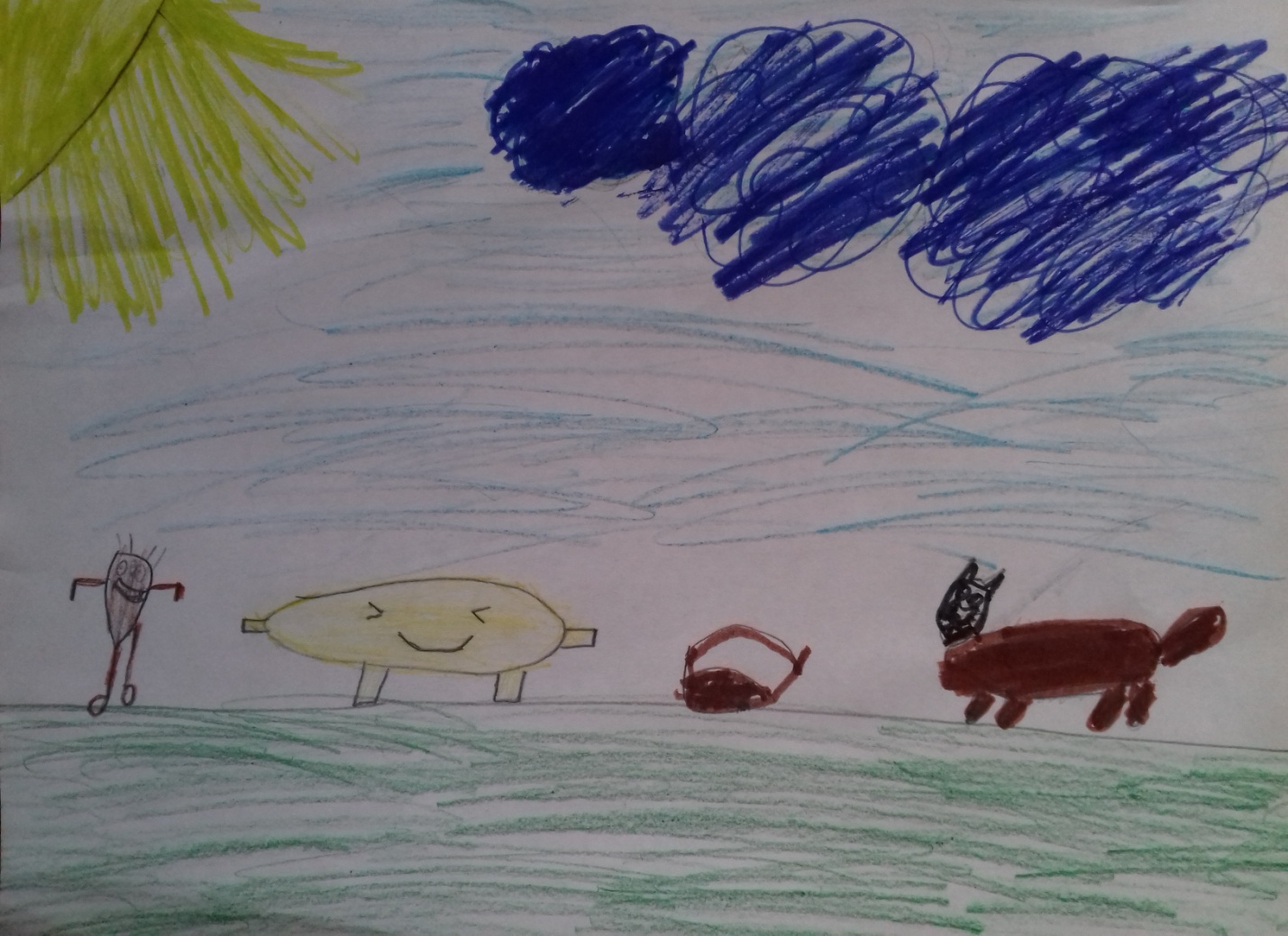 